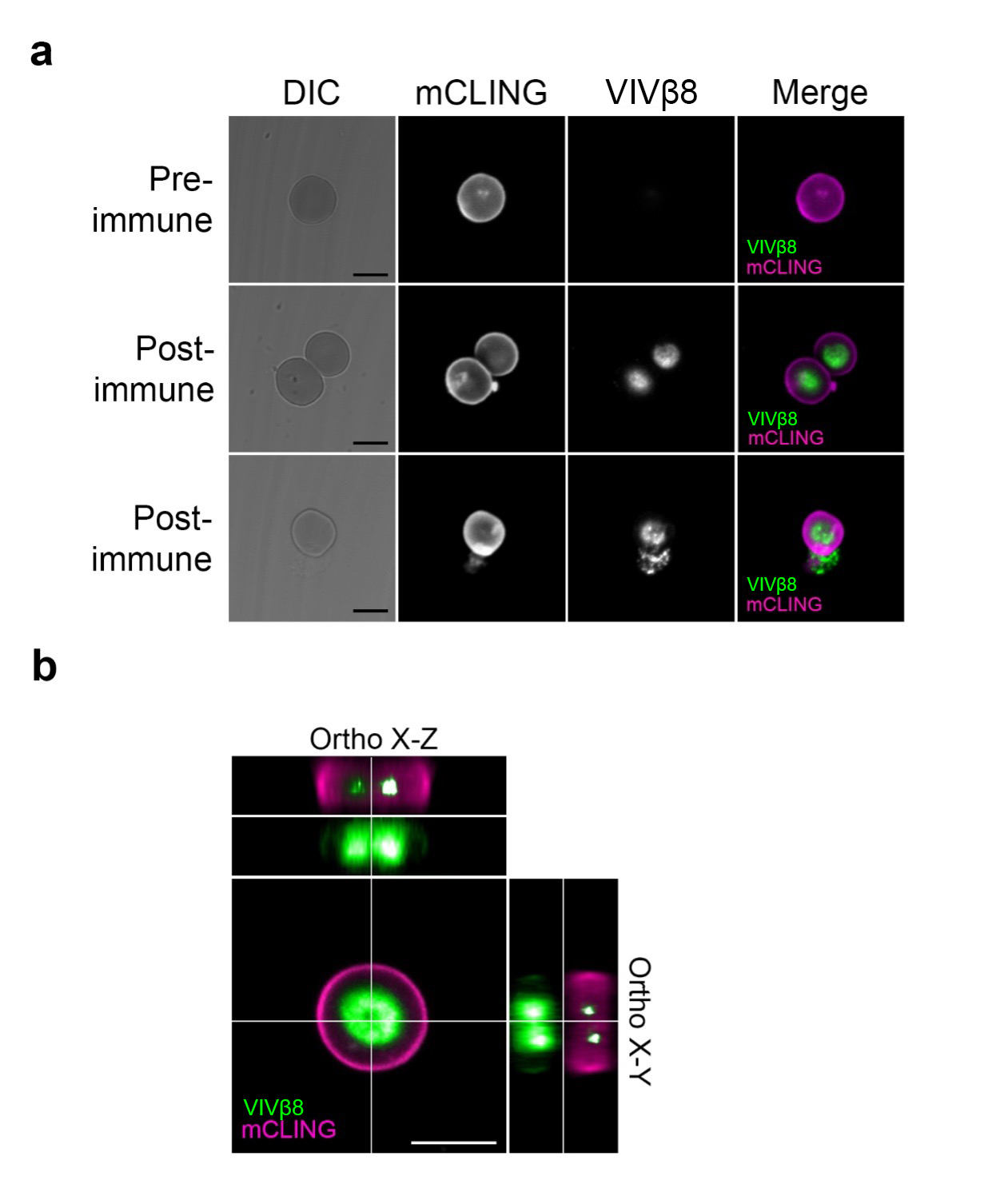 S8 Fig. Cellular localization of VIV8 antigen on the surface of murine erythrocytes. (A) Localization of VIV8 and the unspecific surface counterstain mCLING in red blood cells (RBC) from T. vivax-infected mice. Representative images of RBC stained with either pre-immune or post-immune rabbit polyclonal antisera. Middle row shows the major localization pattern of VIV8 in RBC; protein accumulates in the central concave surface. Bottom row shows an example of leaking RBC. Differential increased contrast (DIC); DAPI DNA counterstain; VIV8 (secondary antibody AF555-conjugated) and merged channels. Scale bars; 5 m. (B) 3D z-stack reconstructions of mouse erythrocyte cells and corresponding orthogonal (X-Z and X-Y) views from the stacks. Orthogonal views note the VIV8 signal originates in the inner concave cytoplasm. Scale bars; 5 m.